Mountains (Blue Ridge) Region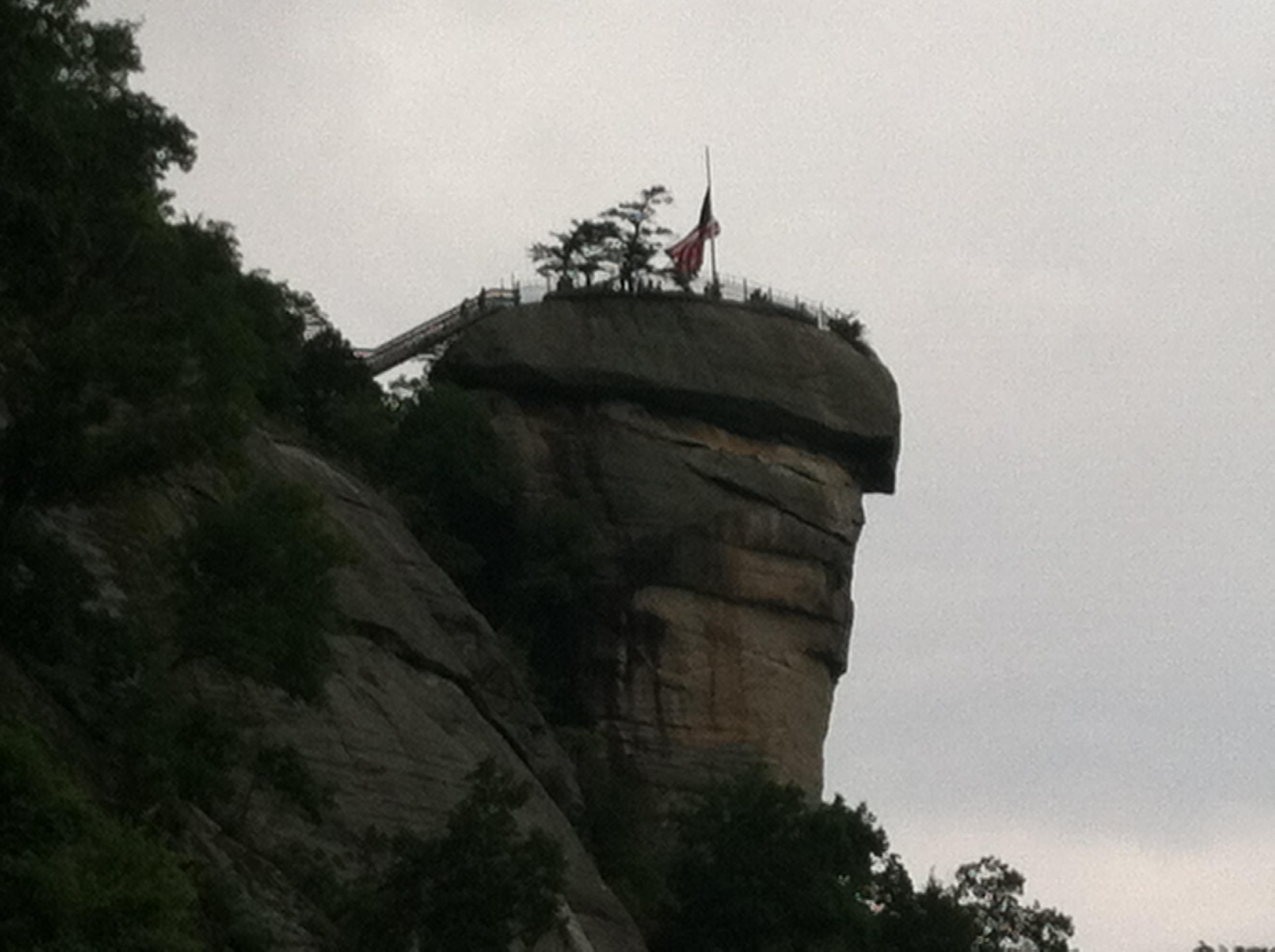 These mountains are connected to the Appalachians (Eastern U.S.)Tallest mountain here is Mt. Mitchell (more than 6,600 feet high)Other mountains: Grandfather Mountain (Boone), and Chimney Rock (Rutherford Co.)The names “Blue Ridge” and “Great Smoky Mountains” come from the clouds of mist those mountains give with that color or textureHistorically this was a tough place to navigate or travel due to the mountains, until the Blue Ridge Parkway was added in the 1930sCities in the mountains: Asheville, Boone, Murphy, etc.People either farm with livestock, mine, or grow and sell christmas treesMany movies (including the Hunger Games) were filmed in this region; tourism is also big (Biltmore Mansion is in Asheville)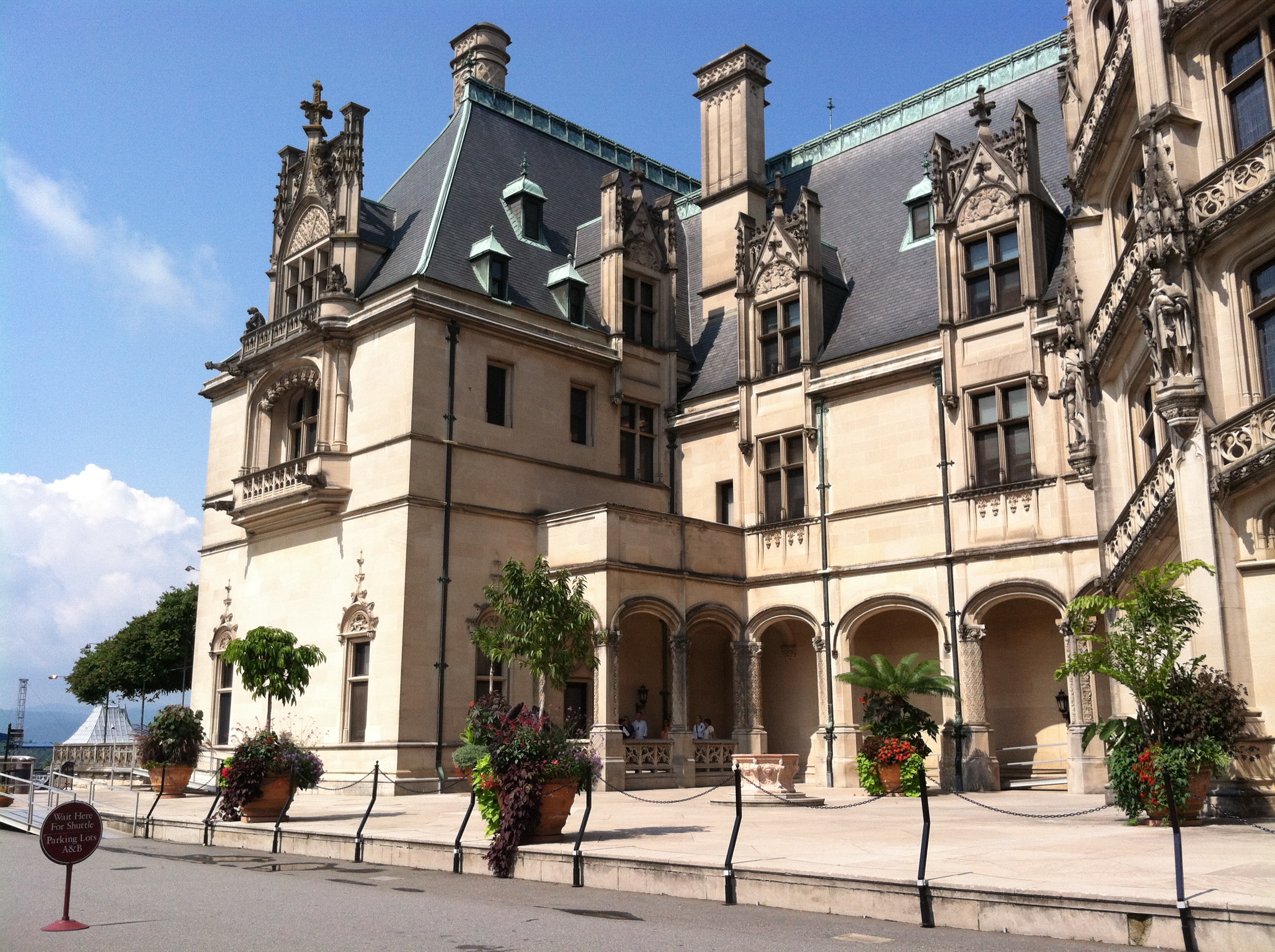 